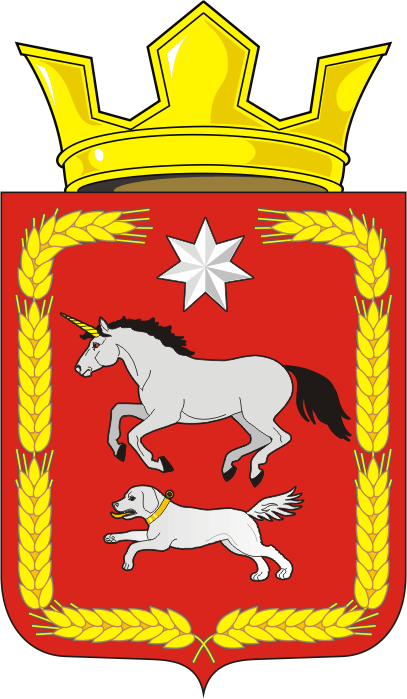 СОВЕТ ДЕПУТАТОВ муниципального образования КАИРОВСКИЙ СЕЛЬСОВЕТ саракташскОГО районА оренбургской областиЧЕТВЕРТЫЙ созывР Е Ш Е Н И Есемнадцатого заседания Совета депутатовмуниципального образования Каировский сельсоветчетвертого созыва25 марта 2022 года                    с.Каировка                          №73О внесении изменений и дополнений в решение Совета депутатов Каировского сельсовета Саракташского района Оренбургской области № 61 от 30.12.2006 года «Об утверждении Положения «Об обеспечении первичных мер пожарной безопасности на территории муниципального образования Каировский сельсовет»Руководствуясь Федеральным  законом от 06.10.2003 №131-ФЗ «Об общих принципах организации местного самоуправления в Российской Федерации», Законом Оренбургской области от 23.12.2004 № 1673/276-III-ОЗ «О пожарной безопасности в Оренбургской области в Оренбургской области»,в соответствии с Уставом муниципального образования Каировский сельсовет Саракташского района Оренбургской областиСовет депутатов Каировского сельсоветаРЕШИЛ:1. Внести в решение Совета депутатов Каировского сельсовета Саракташского района Оренбургской области № 61 от 30.12.2006 года «Об утверждении Положения «Об обеспечении первичных мер пожарной безопасности на территории муниципального образования Каировский сельсовет» (далее – Положение) следующие изменения и дополнения:1.1. В пункте 1.1. Положения слова «приказом МЧС РФ от 18.06.2003 года №313 «Об утверждении правил пожарной безопасности в Российской Федерации (ППБ 01-03)» заменить словами «Постановлением Правительства РФ от 16.09.2020 № 1479 «Об утверждении Правил противопожарного режима в Российской Федерации».1.2. Пункт 4.1. Положения изменить и изложить в следующей редакции:«4.1. Работники организаций, граждане обязаны:     4.1.1. Соблюдать на производстве и в быту требования пожарной безопасности, а также соблюдать и поддерживать противопожарный режим.     4.1.2. Выполнять меры предосторожности при пользовании газовыми приборами, предметами бытовой химии и проведении работ  с легковоспламеняющимися  и горючими жидкостями, другими опасными в пожарном отношении веществами, материалами и оборудованием.     4.1.3. Содержать в исправном состоянии системы и средства противопожарной защиты, включая первичные средства тушения пожаров, не допускать их использования не по назначению.      4.1.4. В случае обнаружении пожара сообщить о нем в Саракташскую пожарную часть (телефон 01) или в отдел ГО и ЧС администрации муниципального образования  Саракташский  район (телефоны 6-18-80) и принять возможные меры к спасению людей, имущества и ликвидации пожара.».2. Настоящее решение вступает в силу после дня его обнародования и подлежит размещению на официальном сайте Каировского сельсовета в сети «Интернет».3. Контроль за исполнением настоящего решения возложить на постоянную комиссию Совета депутатов сельсовета по мандатным вопросам,  вопросам местного самоуправления, законности, правопорядка, работе с общественными и религиозными объединениями, национальным вопросам, делам военнослужащих (Тонова С.Я.).Председатель Совета депутатов сельсовета                                О.А. ПятковаГлава муниципального образованияКаировский сельсовет                                                               А.Н.ЛогвиненкоРазослано: прокуратуре района, администрации района, на сайт, в дело